АДМИНИСТРАЦИЯ  ВЕСЬЕГОНСКОГО  МУНИЦИПАЛЬНОГО ОКРУГАТВЕРСКОЙ  ОБЛАСТИП О С Т А Н О В Л Е Н И Ег. Весьегонск 01.12.2020                                                                                                                            № 572В соответствии с Федеральным законом  от 13 июля 2015  № 220-ФЗ «Об организации регулярных перевозок пассажиров и багажа автомобильным транспортом и городским наземным электрическим транспортом в Российской  Федерации и о внесении изменений в отдельные законодательные акты Российской Федерации»,п о с т а н о в л я ю:Внести изменения в Реестр муниципальных маршрутов регулярных перевозок на территории  Весьегонского муниципального округа Тверской области (далее - Реестр), утвержденный постановлением администрации района от 23.05.2016 № 164, дополнив его строкой 8 следующего содержания:          2. Настоящее постановление вступает в силу со дня принятия и распространяется на правоотношения, возникшие с 01.01.2020, и подлежит размещению на официальном сайте Администрации в информационно-телекоммуникационной сети Интернет.3. Контроль за выполнением настоящего постановления оставляю за собой.И.о. главы Весьегонского 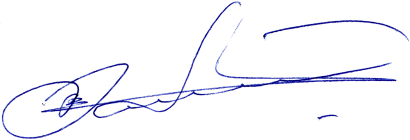 муниципального округа 	                         А.В. КозловО внесении изменений в постановление администрации  Весьегонского   района от 23.05.2016 №16418ООО «СТК»Парус»-пос.СосновыйООО «СТК»Парус» -Кладбище-Ветлечебница-Школа№2-Винзавод-Детские ясли-Школа исскуств-Почта-Кулинария-Вокзал-Баня-Больница-ДОК-15-Хлебозавод-Ул.Мелиораторов-пос.Сосновыйул.Серова;ул.Карла Маркса;ул.Коммунистическая;ул.Станционная; п-д Свободный; ул.Промышленная; пер.Павлика Морозова; ул.Южная; ул.Долгирева; ул.Мелиораторов15,0только в установленных остановочных пунктахрегулярные перевозки по регулируемым тарифамавтобус  малый 1euro-4 1963 годООО "СТК"Парус" Весьегонск,ул.Серова 647-15;8-05;12-15;13-05;16-25;16-30;17-157-40;8-30;12-40;13-30;16-15;16-50;17-40рабочие дни